ЗАТВЕРДЖЕНО					            Управління комунальної власності					 Чернівецької міської  ради							     _________________Я.Д.Городенський     «___»____________2021 Інформаційне повідомлення про приватизацію об’єкта малої приватизації – об’єкта комунальної власності м.ЧернівцівІнформація про об’єкт приватизації:Найменування об’єкта приватизації - нежитлові приміщення (далі об’єкт приватизації)Місцезнаходження об’єкта: 58000, Чернівецька область, м.Чернівці,   вул. Братів Руснаків,19.Найменування балансоутримувача: КП «Містосервіс»Місцезнаходження та контактні дані балансоутримувача: 58000, Чернівецька область, м.Чернівці, вул.Щербанюка Олександра, 43Тел.: +38 0372 53 30 85 Відомості про об’єкт приватизації: Нежитлове приміщення гараж 1-1 – 1-2 загальною площею 31,30 кв.м, які знаходяться в будівлі літ.В. Вхід в приміщення окремий, з внутрішнього двору.Технічний стан задовільний. Будівля розташована в центральній частині міста.Рік побудови до 1996 року.Тип власності: Комунальна власність Чернівецької міської територіальної громади.Об’єкт  пропонується до продажу без земельної ділянки.Фотографічне зображення об’єкта: додається.Інформація про електронний аукціон:Спосіб проведення аукціону: спосіб приватизації майна здійснюватиметься шляхом продажу на аукціоні з умовами, тобто у спосіб продажу об’єкта приватизації, за яким власником об’єкта приватизації стає покупець, що в ході торгів запропонував за нього найвищу ціну і взяв на себе зобов’язання виконати умови продажу об’єкта приватизації.Дата та час проведення аукціону:  _27.09.2021 року_ .Кінцевий строк подання заяви на участь в аукціоні встановлюється ЕТС для електронного аукціону окремо в проміжку часу з 19 годин 30 хвилин до 20 годин 30 хвилин дня,  що передує  дню  проведення електронного аукціону.Аукціон проводиться відповідно до Порядку проведення електронних аукціонів для  продажу об’єктів малої приватизації, затвердженого постановою Кабінету Міністрів України  від 10 травня  2018 року №432.До участі в аукціоні не допускаються особи, на яких поширюється обмеження, визначені частиною другою статті 8 Закону України «Про приватизацію державного і комунального майна».Інформація про умови, на яких здійснюється приватизація об’єкта. Умови продажу:	Аукціон з умовами, тобто у спосіб продажу об’єкта приватизації, за яким власником об’єкта приватизації стає покупець, що в ході торгів запропонував за нього найвищу ціну і взяв на себе зобов’язання виконати умови продажу об’єкта приватизації	Договором купівлі-продажу на Покупця будуть покладені наступні обов’язки:а) в установлений цим договором термін сплатити ціну продажу об’єкта приватизації;б) в установлений цим договором термін прийняти об’єкт приватизації;в) протягом одного місяця з моменту набуття права власності на об’єкт приватизації письмово звернутись у відповідні організації для укладання договорів про надання комунальних послуг;г) утримувати приміщення та прибудинкову територію в чистоті, дотримуватись санітарних правил, проводити всі протипожежні заходи та поточні ремонти;д) приймати дольову участь в утриманні будинку, в якому знаходяться зазначені в цьому договорі приміщення;ж) утримувати в належному технічному стані інженерні мережі як власні так і комунального господарства, що знаходяться чи проходять через придбані приміщення, а також без перешкод допускати відповідні служби до їх перевірки і контролю;з) проводити капітальний ремонт, реконструкцію з переплануванням приміщень тільки згідно проектно-кошторисної документації, узгодженої і затвердженої в установленому порядку, з письмового дозволу на початок робіт, виданого в порядку встановленому чинним законодавством;і) у разі розташування об’єкта приватизації у межах історичних ареалів, проведення містобудівних, архітектурних чи ландшафтних перетворень, пристосувань, реконструкцій та капітального ремонту приміщень  погоджувати з управлінням культурної спадщини міської ради;й) у випадку ремонту придбаного об’єкта приватизації з припиненням його експлуатації повідомити управління комунальної власності про термін його проведення;к) надавати Продавцю необхідні матеріали, відомості, документи, тощо про виконання умов цього договору та допускати на об’єкт приватизації працівників органу приватизації;л) протягом одного місяця з моменту набуття права власності на об’єкт приватизації письмово звернутись в департамент урбаністики та архітектури для вирішення питань землекористування;м) у разі подальшого відчуження приватизованого об’єкта, протягом двох тижнів з дня переходу права власності на даний об’єкт, надіслати органу приватизації лист-повідомлення про таке відчуження, інформацію про нового власника та копії документів, що підтверджують перехід до нього права власності.Час і місце проведення огляду об’єкта: ознайомитися з об’єктом можна за місцем його розташування за адресою: 58000, Чернівецька область,  м.Чернівці,  вул. Братів Руснаків, 19.З метою огляду об’єкта та ознайомлення з документами, що його стосуються, потенційному покупцю необхідно звернутися до управління комунальної власності Чернівецької міської ради, адреса: .Чернівці, вул.О.Кобилянської, 3 каб. 22 у робочі дні з 08:30-17:30 год.E-mail: maino.pruvat@gmail.com Контактні особи – Пігулевська Тетяна Олександрівна тел.55-08-78.Стартова ціна продажу для:аукціону з умовами -  79039,20грн (з урахуванням ПДВ); аукціону із зниженням стартової ціни – 39519,60грн (з урахуванням ПДВ);аукціону за методом покрокового зниження стартової ціни та подальшого подання цінових пропозицій – 39519,60грн (з урахуванням ПДВ). Кількість кроків для аукціону за методом покрокового зниження стартової ціни та подальшого подання цінових пропозицій – 2.Розмір гарантійного внеску для: аукціону з умовами – 7903,92грнаукціону із зниженням стартової ціни – 3951,96грнаукціону за методом покрокового зниження стартової ціни та подальшого подання цінових пропозицій – 3951,96грнРозмір реєстраційного внеску: 1200,0 грн.Організатор аукціону: Управління комунальної власності Чернівецької міської ради, адреса: .Чернівці, вул.О.Кобилянської, 3, каб. 21- 22, часи роботи: понеділок – п’ятниця 08:30-17:30 год.E-mail: maino.pruvat@gmail.com Тел.: +38 0372 55 08 78.Контактні особи – Пігулевська Тетяна Олександрівна Технічні реквізити інформаційного повідомлення:Рахунок для проведення розрахунків за придбані об’єкти та перерахування гарантійного і реєстраційного внесків:р/р UA578201720355599002000114295в ГУДКСУ у Чернівецькій області, м.ЧернівціЄДРПОУ: 44388619ІПН: 443886124127Управління комунальної власності Чернівецької міської радиДодаткова інформація:Період між аукціоном:Аукціон з умовами – аукціон із зниженням стартової ціни:26 (двадцять шість календарних днів)Аукціон із зниженням стартової ціни – аукціон за методом покрокового зниження стартової ціни та подальшого подання цінових пропозицій:26 (двадцять шість календарних днів)Крок аукціону для:аукціону без умов – 790,39грнаукціону із зниженням стартової ціни – 395,20грнаукціону за методом покрокового зниження стартової ціни та подальшого подання цінових пропозицій – 395,20грн Кількість кроків для аукціону за методом покрокового зниження стартової ціни та подальшого подання цінових пропозицій – 2 (два).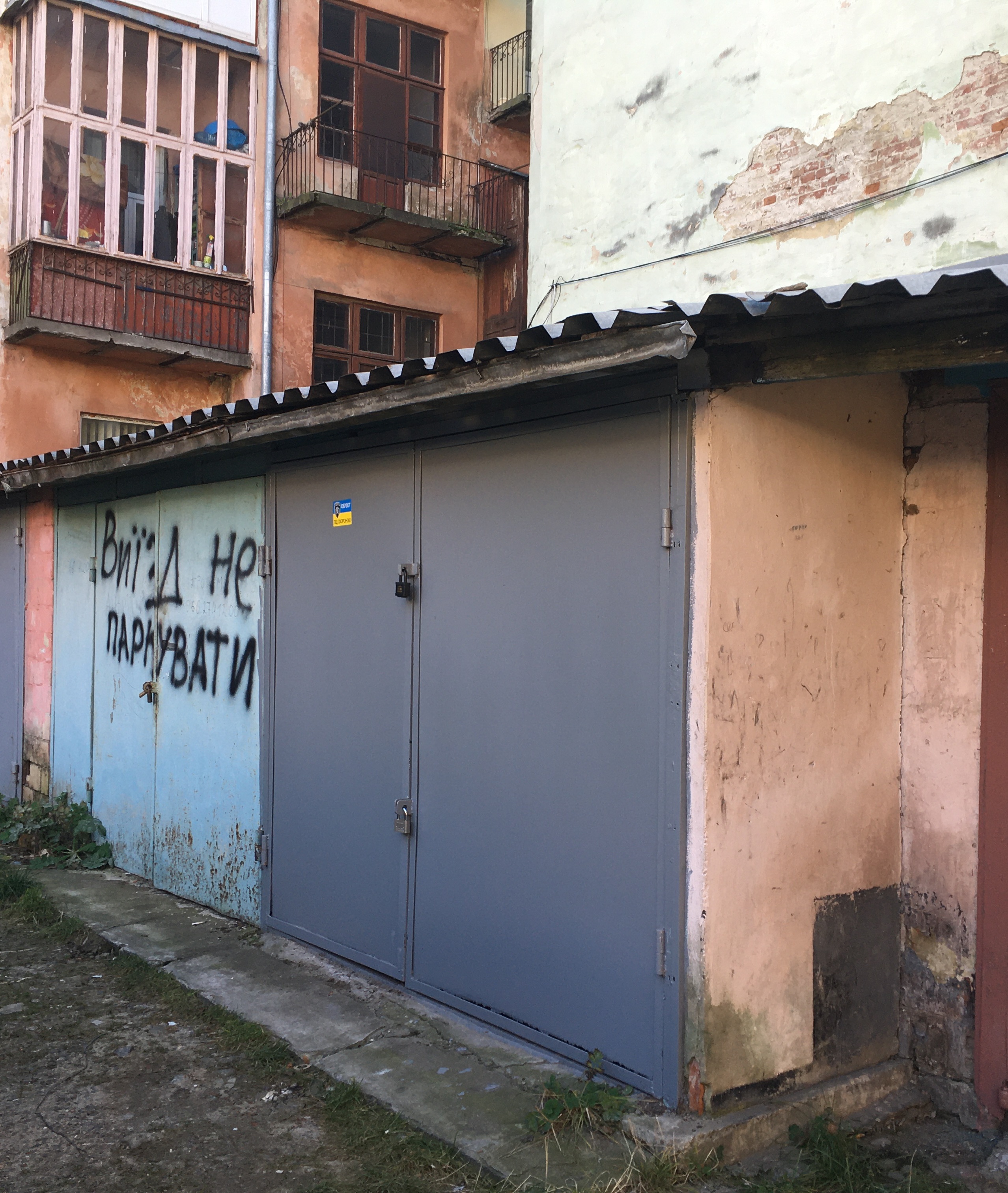 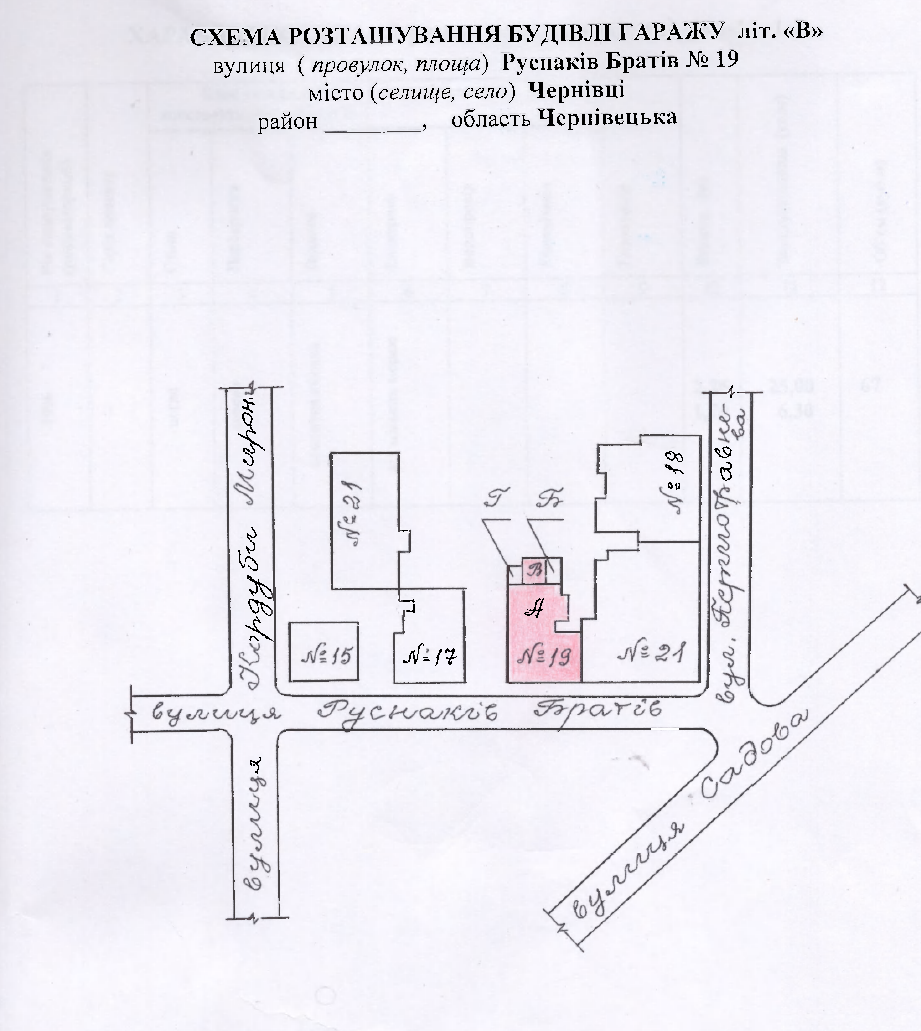 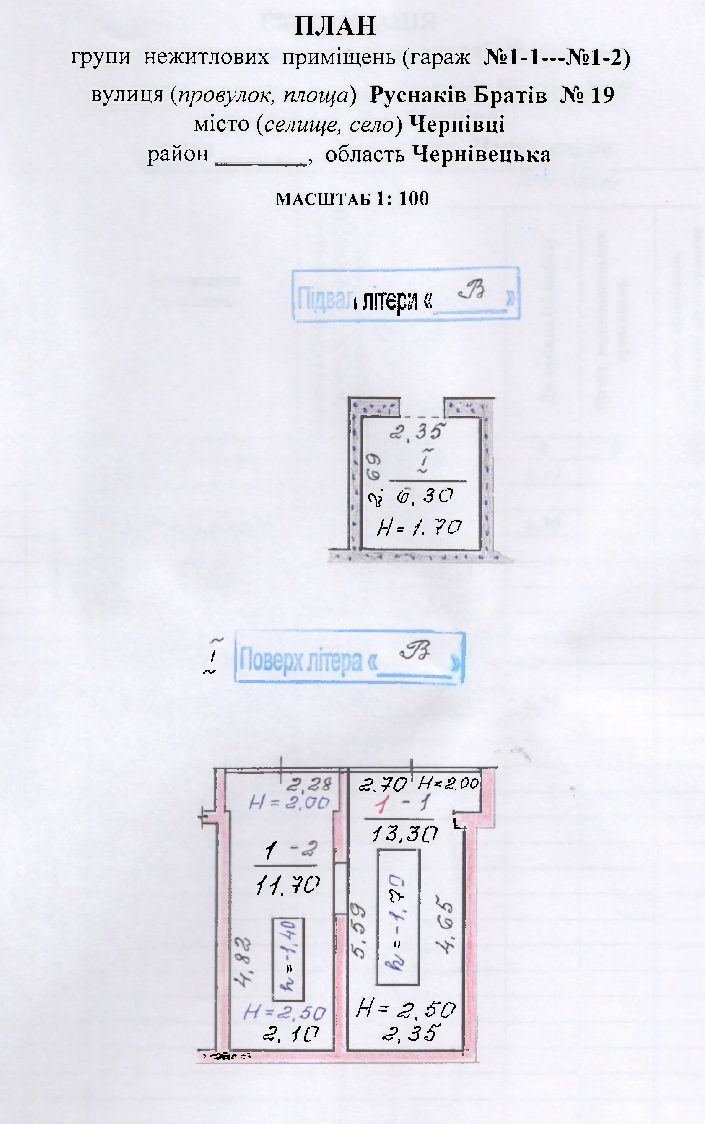 